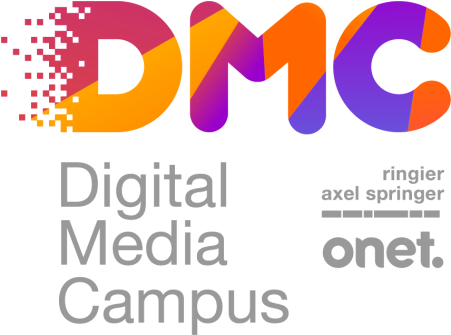 Prowadzący ONET-RASP:Michał Pol – Redaktor naczelny „Przeglądu Sportowego” i szef sportu w ONET-RASPKatarzyna Janowska – Szefowa redakcji Kultura Onet.plJarosław Kuźniar – Dziennikarz, prowadzący Onet.pl Bartosz Węglarczyk – Dyrektor programowy OnetWojciech Cieśla – Dziennikarz śledczy NewsweekJędrzej Trzciński – Security Manager OnetMarzena Suchan – Redaktor Naczelna Serwisów Informacyjnych OnetPiotr Kozanecki – Wydawca Strony Głównej OnetŁukasz Kidoń – szef działu Traffic Intelligence Grupy ONET/RASP  - Łukasz KidońArtur Roguski – Product Manager Fakt24.plMaciej Kabroński – szef Fakt24.plMarek Kopeć – Project Manager Fakt.plMarcin Niemczyk – Kierownik Zespołu Analiz Marketingowych OnetAleksandra Karasińska – Z-ca red. naczelnego NewsweekMichał Pietniczka – Dyrektor Wideo OnetMonika Podyma-Rabiega – Producent Wideo OnetWojciech Wieman – Manager video Onet, zespół YouTubeDaniel Bednarek  - Szef strony głównej OnetBeata Żebrowska - Kierownik Zespołu Sprzedaży Reklamy Natywnej MIPPaweł Pawelec – Red. naczelny NOIZZ.plPiotr Kowalczyk - Chief AD Product Architect Onet – Dział sprzedażyGrzegorz Strzelec – Kierownik Zespołu SEO OnetProwadząca zewnętrzna:Beata Biel - Google News LabProwadzący zagraniczni z całej grupy RAS:Dirk Aschoff – Head of Storytelling BILD, NiemcyMadleen Kamrath – Social Media Team BILD, NiemcyManuel Lorenz – Snapchat Team BILD, NiemcyFlorian Scholl – Head of Social Media Blick Group, Ringier, Szwajcaria